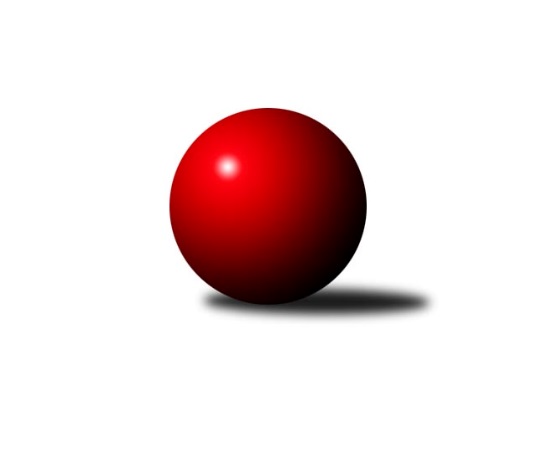 Č.finálovéhoRočník 2021/2022	6.4.2022Nejlepšího výkonu v tomto kole: 2444 dosáhlo družstvo: AC Sparta Praha CMistrovství Prahy 4 2021/2022Výsledky finálového. kolaSouhrnný přehled výsledků:AC Sparta Praha C	- TJ Astra Zahradní Město C	5:3	2444:2434	6.5:5.5	6.4.TJ Sokol Rudná E	- TJ Astra Zahradní Město C	3:5	2187:2220	5.0:7.0	6.4.Tabulka družstev:	1.	AC Sparta Praha C	18	15	3	0	112.0 : 32.0 	152.5 : 63.5 	 2373	33	2.	TJ Astra Zahradní Město C	18	13	1	4	97.5 : 46.5 	138.5 : 77.5 	 2232	27	3.	TJ Sokol Rudná D	18	11	0	7	84.0 : 60.0 	113.5 : 102.5 	 2166	22	4.	TJ Sokol Rudná E	18	10	0	8	77.0 : 67.0 	111.0 : 105.0 	 2229	20	.	čtvrtfinále					 	 	 		5.	SC Olympia Radotín B	18	13	1	4	90.0 : 54.0 	130.5 : 85.5 	 2255	27	6.	SK Meteor Praha F	18	11	0	7	88.5 : 55.5 	133.5 : 82.5 	 2240	22	7.	KK Slavoj Praha E	18	7	1	10	60.0 : 84.0 	97.5 : 118.5 	 2101	15	8.	TJ Sokol Praha-Vršovice D	18	5	0	13	54.5 : 89.5 	87.5 : 128.5 	 2167	10	.	o udržení					 	 	 		9.	SC Olympia Radotín C	18	1	0	17	31.0 : 113.0 	64.5 : 151.5 	 2000	2	10.	SK Rapid Praha B	18	1	0	17	25.5 : 118.5 	51.0 : 165.0 	 1968	2Podrobné výsledky kola:	 AC Sparta Praha C	2444	5:3	2434	TJ Astra Zahradní Město C	Jan Červenka	 	 188 	 218 		406 	 2:0 	 368 	 	182 	 186		Pavel Kratochvíl	Pavel Pavlíček	 	 235 	 223 		458 	 2:0 	 422 	 	222 	 200		Pavel Rákos	Jiří Lankaš	 	 217 	 192 		409 	 1:1 	 396 	 	201 	 195		Milan Mrvík	Stanislav Řádek	 	 181 	 183 		364 	 0:2 	 410 	 	222 	 188		Tomáš Turnský	Martin Dubský	 	 200 	 217 		417 	 1:1 	 422 	 	213 	 209		Roman Mrvík	Tomáš Sysala	 	 203 	 187 		390 	 0.5:1.5 	 416 	 	203 	 213		Daniel Volfrozhodčí:  Vedoucí družstevNejlepší výkon utkání: 458 - Pavel Pavlíček	 TJ Sokol Rudná E	2187	3:5	2220	TJ Astra Zahradní Město C	Tomáš Novotný	 	 185 	 214 		399 	 1:1 	 369 	 	191 	 178		Daniel Volf	Zdeněk Mora	 	 187 	 191 		378 	 2:0 	 371 	 	186 	 185		Pavel Rákos	Milan Drhovský	 	 142 	 167 		309 	 0:2 	 358 	 	155 	 203		Tomáš Turnský	Karel Novotný	 	 165 	 198 		363 	 0:2 	 402 	 	200 	 202		Tomáš Doležal	Jakub Adam	 	 167 	 164 		331 	 0:2 	 362 	 	188 	 174		Milan Mrvík	Jan Mařánek	 	 214 	 193 		407 	 2:0 	 358 	 	182 	 176		Pavel Kratochvílrozhodčí:  Vedoucí družstevNejlepší výkon utkání: 407 - Jan MařánekPořadí jednotlivců:	jméno hráče	družstvo	celkem	plné	dorážka	chyby	poměr kuž.	Maximum	1.	Martin Dubský 	AC Sparta Praha C	424.75	290.1	134.7	6.3	6/6	(461)	2.	Aleš Král 	KK Slavoj Praha E	420.44	293.5	126.9	7.9	5/6	(480)	3.	Luboš Machulka 	TJ Sokol Rudná D	419.68	301.3	118.4	9.5	5/6	(480)	4.	Pavel Pavlíček 	AC Sparta Praha C	414.03	288.9	125.1	6.8	6/6	(482)	5.	Jan Červenka 	AC Sparta Praha C	408.42	287.5	120.9	10.8	5/6	(447)	6.	Tomáš Sůva 	AC Sparta Praha C	407.49	286.5	120.9	9.2	6/6	(450)	7.	Tomáš Turnský 	TJ Astra Zahradní Město C	405.35	281.3	124.1	8.5	6/6	(474)	8.	Jan Mařánek 	TJ Sokol Rudná E	396.62	276.5	120.1	9.0	6/6	(488)	9.	Radek Pauk 	SC Olympia Radotín B	395.46	276.2	119.2	9.7	6/6	(433)	10.	Vojtěch Zlatník 	SC Olympia Radotín C	393.99	288.8	105.2	11.8	4/6	(450)	11.	Tomáš Doležal 	TJ Astra Zahradní Město C	393.28	285.0	108.3	11.7	6/6	(444)	12.	Martin Povolný 	SK Meteor Praha F	390.38	278.8	111.6	12.1	6/6	(430)	13.	Kateřina Majerová 	KK Slavoj Praha E	390.00	280.2	109.8	11.0	6/6	(447)	14.	Petr Fišer 	TJ Sokol Rudná D	389.92	276.5	113.5	11.1	6/6	(443)	15.	Jiří Lankaš 	AC Sparta Praha C	389.85	283.7	106.1	11.0	6/6	(437)	16.	Zuzana Edlmannová 	SK Meteor Praha F	389.46	277.9	111.6	11.3	4/6	(442)	17.	Petra Grulichová 	SK Meteor Praha F	388.41	275.6	112.8	11.3	6/6	(435)	18.	Miroslava Martincová 	SK Meteor Praha F	386.84	273.4	113.5	11.0	6/6	(442)	19.	Roman Mrvík 	TJ Astra Zahradní Město C	386.72	278.0	108.7	12.1	6/6	(466)	20.	Květa Dvořáková 	SC Olympia Radotín B	385.34	276.2	109.2	11.6	6/6	(423)	21.	Martin Šimek 	SC Olympia Radotín B	383.07	273.1	110.0	10.3	6/6	(427)	22.	Petr Beneda 	KK Slavoj Praha E	382.63	279.5	103.2	12.1	4/6	(445)	23.	Milan Mrvík 	TJ Astra Zahradní Město C	380.10	270.8	109.3	12.0	6/6	(425)	24.	Stanislav Řádek 	AC Sparta Praha C	379.74	268.9	110.9	11.8	6/6	(469)	25.	Jan Kalina 	SC Olympia Radotín C	378.97	270.1	108.9	11.4	6/6	(406)	26.	Karel Novotný 	TJ Sokol Rudná E	378.39	269.0	109.4	11.7	5/6	(422)	27.	Pavel Šimek 	SC Olympia Radotín B	378.06	273.3	104.8	13.6	6/6	(428)	28.	Květuše Pytlíková 	TJ Sokol Praha-Vršovice D	377.70	278.7	99.0	13.0	6/6	(400)	29.	Renata Göringerová 	TJ Sokol Praha-Vršovice D	376.95	277.6	99.3	14.6	6/6	(416)	30.	Pavel Kratochvíl 	TJ Astra Zahradní Město C	376.67	274.7	101.9	14.1	4/6	(421)	31.	Miloslav Fous 	TJ Sokol Praha-Vršovice D	376.67	275.8	100.8	13.3	6/6	(415)	32.	Daniel Kulhánek 	KK Slavoj Praha E	374.33	268.6	105.8	14.3	6/6	(460)	33.	Milan Drhovský 	TJ Sokol Rudná E	373.83	272.3	101.5	14.1	6/6	(421)	34.	Jiří Hendrych 	KK Slavoj Praha E	373.56	267.5	106.1	12.8	4/6	(407)	35.	Zdeněk Mora 	TJ Sokol Rudná E	373.35	275.9	97.4	14.8	5/6	(412)	36.	Eva Hucková 	SC Olympia Radotín B	373.08	271.6	101.5	13.6	5/6	(404)	37.	Jarmila Fremrová 	TJ Sokol Praha-Vršovice D	372.04	266.4	105.7	10.5	6/6	(404)	38.	Petr Švenda 	SK Rapid Praha B	369.50	274.9	94.6	13.9	6/6	(437)	39.	Miloslav Dvořák 	TJ Sokol Rudná D	366.82	268.7	98.1	14.4	5/6	(394)	40.	Jana Fišerová 	TJ Sokol Rudná D	366.61	274.6	92.0	16.6	6/6	(404)	41.	Jitka Vykouková 	TJ Sokol Praha-Vršovice D	366.30	267.1	99.2	13.4	5/6	(394)	42.	Petr Majerníček 	TJ Astra Zahradní Město C	365.17	259.6	105.6	12.9	5/6	(386)	43.	Tomáš Novotný 	TJ Sokol Rudná E	364.09	260.9	103.2	14.1	6/6	(421)	44.	Jana Fojtová 	SK Meteor Praha F	361.58	263.2	98.4	15.0	5/6	(429)	45.	Tomáš Sysala 	AC Sparta Praha C	361.12	263.3	97.8	14.9	4/6	(414)	46.	Marek Švenda 	SK Rapid Praha B	359.92	258.2	101.7	14.9	5/6	(387)	47.	Martin Smetana 	SK Meteor Praha F	358.25	262.7	95.5	14.8	4/6	(407)	48.	Jaroslav Mařánek 	TJ Sokol Rudná D	355.28	255.5	99.8	14.3	6/6	(393)	49.	Miloš Dudek 	SC Olympia Radotín B	354.42	260.8	93.7	15.5	5/6	(406)	50.	Jan Seidl 	TJ Astra Zahradní Město C	354.40	258.9	95.5	16.7	5/6	(418)	51.	Vladimír Dvořák 	SC Olympia Radotín B	354.15	267.1	87.0	14.6	4/6	(370)	52.	Bohumil Fojt 	SK Meteor Praha F	354.03	258.4	95.6	12.2	6/6	(438)	53.	Milan Lukeš 	TJ Sokol Praha-Vršovice D	351.38	254.9	96.4	15.5	4/6	(399)	54.	Helena Machulková 	TJ Sokol Rudná D	350.26	252.5	97.8	14.8	4/6	(377)	55.	Mikoláš Dvořák 	SK Meteor Praha F	345.85	260.8	85.1	16.9	5/6	(369)	56.	Zdeněk Poutník 	TJ Sokol Praha-Vršovice D	339.19	248.1	91.1	16.5	4/6	(358)	57.	Jakub Adam 	TJ Sokol Rudná E	336.93	253.5	83.4	18.9	6/6	(395)	58.	Ludmila Zlatníková 	SC Olympia Radotín C	335.85	245.8	90.1	15.3	4/6	(394)	59.	David Dungel 	KK Slavoj Praha E	330.38	249.6	80.8	19.7	5/6	(393)	60.	Roman Hašek 	SK Rapid Praha B	328.52	250.7	77.8	20.5	5/6	(395)	61.	Jaroslav Svozil 	SK Rapid Praha B	327.29	237.3	90.0	18.7	6/6	(382)	62.	Petr Zlatník 	SC Olympia Radotín C	326.23	237.5	88.7	17.8	6/6	(395)	63.	Aleza Gryz 	TJ Sokol Rudná D	323.38	238.4	85.0	21.5	4/6	(373)	64.	Barbora Králová 	KK Slavoj Praha E	323.33	236.3	87.1	14.8	6/6	(430)	65.	Václav Vejvoda 	TJ Sokol Rudná D	320.50	234.2	86.3	18.3	5/6	(357)	66.	Petr Žáček 	SC Olympia Radotín C	317.97	240.2	77.8	22.5	6/6	(388)	67.	Helena Hanzalová 	TJ Sokol Praha-Vršovice D	317.69	242.7	75.0	20.6	4/6	(375)	68.	Jiří Potměšil 	SK Rapid Praha B	308.13	231.4	76.7	23.0	6/6	(370)	69.	Karel Svoboda 	SC Olympia Radotín C	303.90	229.9	74.0	25.4	5/6	(330)	70.	Martin Hřebejk 	KK Slavoj Praha E	301.15	223.6	77.5	20.6	5/6	(353)	71.	Leoš Labuta 	SC Olympia Radotín C	301.00	231.6	69.5	24.0	5/6	(369)	72.	Aleš Nedbálek 	SC Olympia Radotín C	298.90	222.4	76.5	25.8	5/6	(348)	73.	Antonín Krampera 	SK Rapid Praha B	285.46	216.7	68.7	23.7	6/6	(343)	74.	Vladimír Busta 	KK Slavoj Praha E	284.00	212.3	71.8	22.3	4/6	(302)		Michal Majer 	TJ Sokol Rudná E	451.00	300.0	151.0	6.0	1/6	(451)		Vlastimil Bachor 	TJ Sokol Rudná E	437.50	288.0	149.5	5.0	2/6	(442)		Daniel Volf 	TJ Astra Zahradní Město C	391.29	274.6	116.7	10.4	3/6	(441)		Pavel Rákos 	TJ Astra Zahradní Město C	389.00	278.0	111.0	12.5	3/6	(433)		Karel Kohout 	TJ Sokol Rudná E	381.60	267.4	114.3	11.1	2/6	(412)		Radek Mora 	TJ Sokol Rudná E	381.00	261.0	120.0	12.0	1/6	(381)		Petr Zelenka 	TJ Sokol Rudná E	376.11	279.6	96.6	14.0	3/6	(413)		Klára Slunečková 	TJ Sokol Rudná E	370.00	245.0	125.0	8.0	1/6	(370)		Michal Mičo 	SK Meteor Praha F	364.50	253.5	111.0	11.5	2/6	(370)		Zdeněk Mašek 	TJ Sokol Rudná D	360.00	257.3	102.7	12.8	3/6	(368)		Dominik Kocman 	TJ Sokol Rudná D	358.50	264.0	94.5	13.5	2/6	(364)		Filip Makovský 	TJ Sokol Rudná E	356.44	266.0	90.4	14.6	3/6	(381)		Pavel Eder 	SK Rapid Praha B	350.04	257.4	92.7	19.9	3/6	(421)		Kristina Řádková 	AC Sparta Praha C	350.00	250.1	99.9	16.1	2/6	(399)		Renáta Francová 	SC Olympia Radotín B	347.00	267.0	80.0	19.0	1/6	(347)		Jindřich Zajíček 	TJ Sokol Praha-Vršovice D	334.22	243.8	90.4	17.4	3/6	(362)		Martin Berezněv 	TJ Sokol Rudná E	326.50	249.0	77.5	25.5	1/6	(353)		Pavla Šimková 	SC Olympia Radotín B	321.50	229.5	92.0	20.0	2/6	(364)		Kateřina Borysová 	TJ Sokol Rudná D	313.00	226.5	86.5	23.5	1/6	(329)		Jiří Kukla 	SK Rapid Praha B	262.00	218.0	44.0	39.0	1/6	(262)		Jan Adamec 	SK Rapid Praha B	215.75	168.0	47.8	11.5	2/6	(259)Sportovně technické informace:Starty náhradníků:registrační číslo	jméno a příjmení 	datum startu 	družstvo	číslo startu
Hráči dopsaní na soupisku:registrační číslo	jméno a příjmení 	datum startu 	družstvo	Program dalšího kola:Nejlepší šestka kola - absolutněNejlepší šestka kola - absolutněNejlepší šestka kola - absolutněNejlepší šestka kola - absolutněNejlepší šestka kola - dle průměru kuželenNejlepší šestka kola - dle průměru kuželenNejlepší šestka kola - dle průměru kuželenNejlepší šestka kola - dle průměru kuželenNejlepší šestka kola - dle průměru kuželenPočetJménoNázev týmuVýkonPočetJménoNázev týmuPrůměr (%)Výkon9xPavel PavlíčekSparta C4587xPavel PavlíčekSparta C120.884582xPavel RákosAstra C4221xPavel RákosAstra C111.384225xRoman MrvíkAstra C4225xRoman MrvíkAstra C111.3842211xMartin DubskýSparta C4179xMartin DubskýSparta C110.064172xDaniel VolfAstra C4162xDaniel VolfAstra C109.84168xTomáš TurnskýAstra C4108xTomáš TurnskýAstra C108.21410